Face Book: El Shaddai Homeowners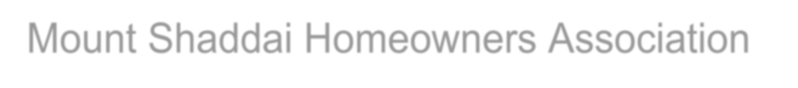 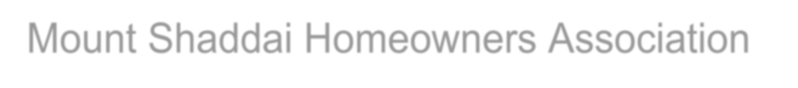 Dear Homeowners,						March 31, 2017Enclosed, you will find your 2017 Invoice and/or Statement, Minutes from the October’s Homeowner’s Meeting, and Minutes from 2016 Board Meetings.  Please check your bill closely.  Call or e-mail me if there are any problems, and I will be glad to check your account. If you had a previous balance you will have an invoice for this year and a statement; please pay the amount indicated on the statement. It is important that arrangements be made for any accounts in arrears.  Please take care of your obligation for your homeowner fees, and pay in a timely manner.Please remit payments to:ElShaddai Homeowners Association100 Rhododendron Dr. Topton, NC 28781If you are in the area please stop by, I would love to meet you.  Also, be sure to put October 14, 2017 on your calendar for our next homeowners meeting. It will be held at the home of Cookie Godsey. We will have a pot luck brunch at 10:00 AM with the meeting following the brunch.Sincerely, Cookie GodseyTreasurer		Website:  http://www.myelshaddai.org	Face Book: El Shaddai Homeowners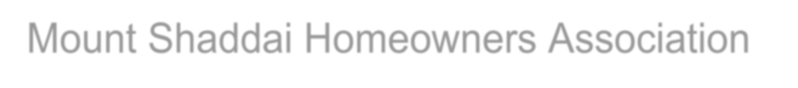                             General MeetingThe 2016 annual meeting was held on October 08, 2016 at the home of Cookie Godsey in the Nantahala Township of Macon County, North Carolina. It was called to order by President Denise Dowling at 11:20 AM. Attendance/Proxies Cookie Godsey, Secretary reported that we had enough homeowners present and proxies for a quorum. Assigned as follows:Present	 	18Secretary	 	14                                                                                                                                                                                              Other		  2Total 		34The notice of the meeting was sent in time for plans to be made to attend the meeting.   Approval of MinutesA copy of the minutes were sent with the 2016 billing. President Denise Dowling asked if there were any questions concerning the minutes, there being none; she asked if there is a motion to dispense with reading of the minutes. Tom Mclean made the motion to approve the 2016 minutes. Rick Dittman seconded the motion. The motion passed unanimously. Treasurer’s report: Reading and approval of the Financial ReportsPresident Denise Dowling advised that everyone should have received copies of the Financial Report when signing in on the attendance sheet. Denise Dowling asked if there were any questions concerning the reports. There being none she asked for a motion to approved the Treasure’s report.Tom McLean made the motion to approve the 2016 financials, Henry Pelt seconded the motion. The motion passed unanimously.Reports by Officers/Managers  President report:Denise Dowling reported that the past dues continue to be worked and for the most part are the same ones that run behind every year. Roads: Tom McLean reported that that the gate issue is in the hands of our attorney to notify El Shaddai I of the resolution. As of now, the gate is gone. He reported the roads are in good shape and Scotty Cope continues to work on the drainage to divert the water in such a way as to protect the roads.  Tom McLean asked members to advise family members or renters to respect our roads.Cookie Godsey passed on to Tom McLean that one of our new owners had told her that the roads are in great shape and he had been on a number of gravel roads when he was looking for a home.See unfinished business for discussion on installing mirrors on the main road.Water:  Dave Vick reported on our expenses from 2015 versus 2016 after removing the expense of the new replacement pump (10,486.65); the total cost of the water for 2016 was $13,606.32 or $6,907.40 less than 2015 which was $20,513.72. Leaks/repairs in 2016 were about the same as repairs in 2015. We continue to work on updating the valves to the new style valves. Any old style valves located on the property owner’s side of the delivery system is the homeowner’s responsibly. Due to the decrease of snowfall and rain in the last couple of years the amount of water being pumped has decreased from 8 gallons per minute to about 4 gallons per minute. Because of this we need to be mindful that it may be necessary to drill another well. At this point we addressed the fee schedule for 2017. As noted in your meeting packet that was mailed, the Board is recommending raising the water fees $50.00 a year. There has not been an increase in fees since 2008. This should help build our reserves. Cheryl Schleuss made the motion to raise the water fees, it was seconded by Tom McLean.Discussion ensued that maybe we need to raise it higher, Cheryl Schleuss thought we should see what happens with raising it only $50.00, and revisit it next year if necessary. Cookie Godsey advised that only those using water or having water rights could vote for the increase. President Denise Dowling called for the vote. The vote was as follows:	For		24	Against		 2All other fees remained the same.Unfinished Business:Denise Dowling asked if there was any unfinished business. Kraig Adams reported that he had prices for the mirrors to use in some of the blind spots on the main roads. He has identified about 6 to 8 locations at a cost of $100.00 each. It was suggested that we install a couple this next year and see how it works. Kraig Adams and Jeff Burger will be taking care of this task.New Business: After receiving and reviewing bids, the board voted to place our record keeping with Bryant Accounting Service. The Service is located in Nantahala.General Discussions by Members: One of our homeowners has installed a holding tank for use for his renters if we lose water. It is understood the tank will be treated properly. The board will be looking into a hold harmless agreement to ensure that the association will not be responsible should any problems occurring with the use of the water in the tank. Kraig Adams requested an expense report comparing expenses to the prior year. Cookie Godsey said she would e-mail it to him.Setting Time and Place for the 2017 meeting:The date for the Homeowners meeting will be October 14, 2017 at home of Cookie Godsey at 11:00 with a brunch prior to the meeting beginning at 10:00.Election of Board Members:Anita Vick has resigned as a board member. President Denise Dowling thanked Anita for serving on the board. All other board members have agreed to stay on the board.  Denise Dowling opened up any other nominations from the floor; we would like this person to serve as Secretary. Cheryl Schleuss nominated Holly Patz and it was seconded by Rick Dittman it was approved by the membership.Denise Dowling welcomed Holly Patz to the board and asked the board members to stay to have a short meeting. President Denise Dowling asked for motions to adjourn the meeting.Rick Dittman made the motion and Jon Schleuss seconded the motion. The vote was taken and the meeting was adjourned at 12:05 PMRespectively Submitted Cookie Godsey, SecretaryFacebook: El Shaddai HomeownersBoard Meeting							September 6, 2016Present: Denise Dowling, Cookie Godsey, Tom McLean, Jon Schleuss and Rick Dittman and Henry Pelt was on standby by the phone if any close votes. The meeting was held at the home of Rick Dittman.  The meeting was called to order by Denise Dowling at 11:11 AM.Anita Vick has advised Denise Dowling that she no longer would be serving on the board, she has given the Treasurer information to Cookie Godsey. Denise Dowling asked if everyone else is willing to continue serving; everyone present agreed; Denise will contact Henry. Cookie asked that someone else take over the secretary duties, either someone already on the board or a new person. Jon Schleuss volunteered to approach Holly Patz and/or Karen Burger. Cookie Godsey and Denise Dowling have discussed finding an accountant for the record keeping for the association.  Cookie got bids from two accounting businesses. After reviewing the bids Tom McLean made the motion that we use Bryant Accounting, it was seconded by Jon Schleuss; all were in favor. Cookie will contact Kathy Bryant and make arrangements to turn the information at the end of Fiscal year.Anita Vick has been maintaining the web site, it was discussed that as far as we know there are not many using it since they get most of the information mailed to them. Jon Schleuss volunteered to look into a cloud to be used for the important information. The board discussed the gate issue, our attorney has sent El Shaddai a letter outlining how we wish to handle the situation. Leaving the gate down and go back charging a usage charge.  Rick Dittman made a motion that effective with 2017 fees we would re- bill the El Shaddai I homeowners that use the road, and that we will begin billing Coxon (it was determined he has one lot in our association) the full road fee. Tom McLean seconded it.  All present were in favor.Cookie Godsey distributed the expense reports for Administration, Roads, and Water for review. After reviewing the history and discussing. Tom McLean made the motion that we would recommend raising the water mainteince fee by $50.00 per year; Jon Schleuss seconded the motion. All were in favor.Past due accounts were reviewed and it seems to be the same ones not paying and some that are behind are making payments. They will continue to be worked.There was discussion on where For Sale signs are placed. The For Sale signs at the entrance are to be placed by the mail boxes and on the property. This was previously agreed upon.The meeting was adjourned.Respectively Submitted Cookie GodseySecretaryFace Book: El Shaddai HomeownersBoard Meeting								October 8, 2016Present: Denise Dowling, Cookie Godsey, Rick Dittman, Henry Pelt, Tom Mclean, Jon Schleuss, and Holly PatzThe meeting was held immediately after the annual homeowners meeting to confirm elected officers and discuss other outstanding business to be completed prior to our next board meeting.The following board members agreed to serve as officers:President		Denise Dowling                                                                                                                          Vice- President 		Tom Mclean                                                                                                                  Secretary		Holly PatzTreasurer		Cookie GodseyAssistant Treasurer	Holly PatzThe motion was made by Rick Dittman and seconded by Jon Schleuss to accept the above officers. Motion approved.Dave Vick will continue to handle the water and Tom McLean will continue to handle the roads.The board also discussed need to have multiple board members authorized to issue checks from the HOA checking account.  The President, Secretary, and Treasurer agreed to all be official signers on the checking account and will complete the necessary paperwork with the bank. Respectively Submitted,Holly PatzSecretary		